§2112.  Reciprocal judgmentThe Attorney General upon request of the superintendent may proceed in the courts of this State or any reciprocal state or in any federal court or agency to enforce an order or decision in any court proceeding or in any administrative proceeding before the superintendent.  [PL 1973, c. 585, §12 (AMD).]1.  Definitions.  In this section:A.  "Reciprocal state" means any state the laws of which contain procedures substantially similar to those specified in this section for the enforcement of decrees or orders in equity issued by courts located in other states, against insurers incorporated or authorized to do business in such state.  [PL 1969, c. 132, §1 (NEW).]B.  "Foreign decree" means any decree or order in equity of a court located in a "reciprocal state," including a court of the United States located therein, against a "domestic insurer" obtained by a "qualified party."  [PL 1969, c. 132, §1 (NEW).]C.  "Domestic insurer" means any insurer incorporated or authorized to do business in this State.  [PL 1969, c. 132, §1 (NEW).]D.  "Qualified party" means a state regulatory agency acting in its capacity to enforce the insurance laws of its state.  [PL 1969, c. 132, §1 (NEW).][PL 1969, c. 132, §1 (NEW).]2.  List of reciprocal states.  The superintendent shall determine which states qualify as reciprocal states and shall maintain at all times an up-to-date list of such states.[PL 1973, c. 585, §12 (AMD).]3.  Filing and status of foreign decrees.  A copy of any foreign decree authenticated in accordance with the Act of Congress or the statutes of this State may be filed in the office of the clerk of any Superior Court of this State. The clerk, upon verifying with the superintendent that the decree or order qualifies as a foreign decree shall treat the foreign decree in the same manner as a decree of a Superior Court of this State. A foreign decree so filed has the same effect and shall be deemed as a decree of a Superior Court of this State, and is subject to the same procedures, defenses and proceedings for reopening, vacating, or staying as a decree of a Superior Court of this State and may be enforced or satisfied in like manner.[PL 1973, c. 585, §12 (AMD).]4.  Notice of filing. A.  At the time of the filing of the foreign decree, the Attorney General shall make and file with the clerk of the court an affidavit setting forth the name and last known post office address of the defendant.  [PL 1969, c. 132, §1 (NEW).]B.  Promptly upon the filing of the foreign decree and the affidavit, the clerk shall mail notice of the filing of the foreign decree to the defendant at the address given, and to the superintendent, and shall make a note of the mailing in the docket. In addition, the Attorney General may mail a notice of the filing of the foreign decree to the defendant and to the superintendent and may file proof of mailing with the clerk. Lack of mailing notice or filing by the clerk shall not affect the enforcement proceedings if proof of mailing by the Attorney General has been filed.  [PL 1973, c. 585, §12 (AMD).]C.  No execution or other process for enforcement of a foreign decree filed hereunder shall issue until 30 days after the date the decree is filed.  [PL 1969, c. 132, §1 (NEW).][PL 1973, c. 585, §12 (AMD).]5.  Stay. A.  If the defendant shows the Superior Court that an appeal from the foreign decree is pending or will be taken, or that a stay of execution has been granted, the court shall stay enforcement of the foreign decree until the appeal is concluded, the time for appeal expires, or the stay of execution expires or is vacated, upon proof that the defendant has furnished the security for the satisfaction of the decree rquired by the state in which it was rendered;  [PL 1969, c. 132, §1 (NEW).]B.  If the defendant shows the Superior Court any ground upon which enforcement of a decree of any Superior Court of this State would be stayed, the court shall stay enforcement of the foreign decree for an appropriate period, upon requiring the same security for satisfaction of the decree which is required in this State.  [PL 1969, c. 132, §1 (NEW).][PL 1969, c. 132, §1 (NEW).]6.  Fees.  Any person filing a foreign decree shall pay to the clerk of court the applicable fee. Fees for docketing, transcription or other enforcement proceedings shall be as provided for decrees of the Superior Court.[PL 1969, c. 132, §1 (NEW).]SECTION HISTORYPL 1969, c. 132, §1 (NEW). PL 1973, c. 585, §12 (AMD). The State of Maine claims a copyright in its codified statutes. If you intend to republish this material, we require that you include the following disclaimer in your publication:All copyrights and other rights to statutory text are reserved by the State of Maine. The text included in this publication reflects changes made through the First Regular and First Special Session of the 131st Maine Legislature and is current through November 1. 2023
                    . The text is subject to change without notice. It is a version that has not been officially certified by the Secretary of State. Refer to the Maine Revised Statutes Annotated and supplements for certified text.
                The Office of the Revisor of Statutes also requests that you send us one copy of any statutory publication you may produce. Our goal is not to restrict publishing activity, but to keep track of who is publishing what, to identify any needless duplication and to preserve the State's copyright rights.PLEASE NOTE: The Revisor's Office cannot perform research for or provide legal advice or interpretation of Maine law to the public. If you need legal assistance, please contact a qualified attorney.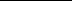 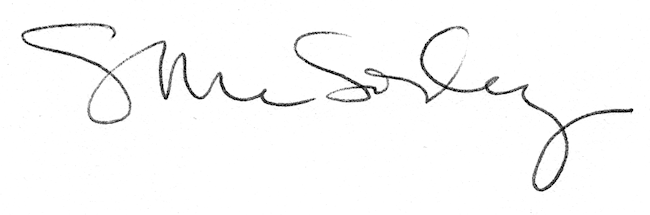 